załącznik nr 1 do Uchwały Rady Miejskiej 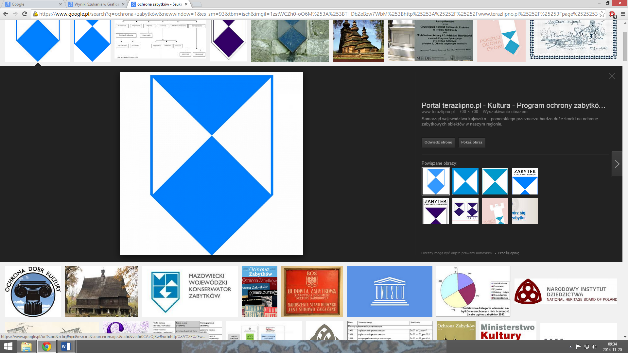 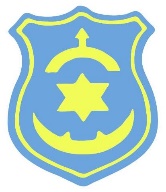 Nr II/4/2014z dnia 12 grudnia 2014 roku[tekst jednolity]Regulamin udzielania dotacji na prace konserwatorskie, restauratorskie lub roboty budowlane przy zabytkach wpisanych do rejestru zabytków, położonych na obszarze Miasta i Gminy Kańczuga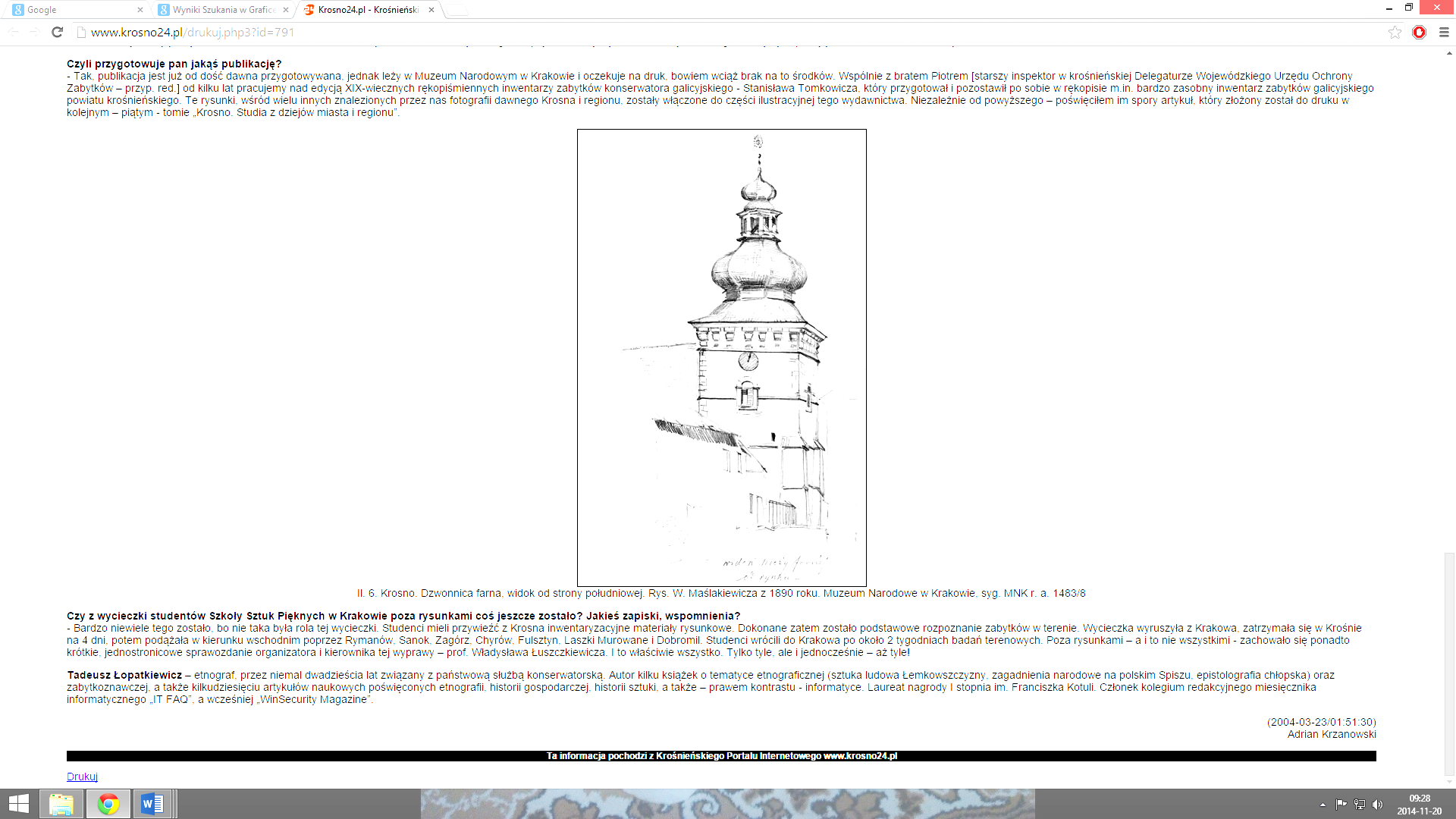 Miasto i Gmina Kańczuga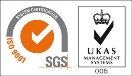 				   	ul.  M. Konopnickiej 2				   	37-220 Kańczuga				   	NIP: 794-16-86-223				    	REGON: 650900602				    	tel.: 016 642 31 42				   	fax: 16 642 66 30 Opracowanie:Wiesław SopelRegulamin udzielania dotacji na prace konserwatorskie, restauratorskie lub roboty budowlane przy zabytkach wpisanych do rejestru zabytków, położonych na obszarze Miasta i Gminy Kańczuga § 1Z budżetu Miasta i Gminy Kańczuga mogą być udzielane dotacje celowe na dofinansowanie prac konserwatorskich, restauratorskich lub robót budowlanych przy zabytku ruchomym lub nieruchomym, zwane dalej dotacjami, jeżeli zabytek ten spełnia łącznie następujące kryteria:znajduje się na terenie Miasta i Gminy Kańczuga,posiada istotne znaczenie historyczne, sakralne, naukowe, artystyczne lub kulturowe, jest wpisany do rejestru zabytków,znajduje się w złym stanie technicznym.O dotację może ubiegać się każdy podmiot będący właścicielem lub posiadaczem zabytku, o którym mowa w ust. 1, jeżeli posiadanie to oparte jest o tytuł prawny do zabytku wynikający z użytkowania wieczystego, ograniczonego prawa rzeczowego, trwałego zarządu albo stosunku zobowiązaniowego. Wnioskodawca może wystąpić z więcej niż  jednym wnioskiem o dotacje na prace konserwatorskie, restauratorskie lub roboty budowlane jeżeli wykonywane będą przy więcej niż jednym zabytku.Dotacja może być udzielona na dofinansowanie nakładów  koniecznych na wykonanie   prac konserwatorskich, restauratorskich lub robót budowlanych przy zabytku, o którym mowa w ust. 1, ustalonych na podstawie kosztorysu dołączonego do wniosku -  zweryfikowanego i zatwierdzonego przez pracownika Urzędu Miasta i Gminy Kańczuga z uwzględnieniem art. 77 ustawy o ochronie zabytków i opiece nad zabytkami, które zostaną przeprowadzone w roku w którym został złożony wniosek.Dotacja na prace konserwatorskie, restauratorskie i roboty budowlane może obejmować nakłady konieczne na:a) sporządzenie ekspertyz technicznych i konserwatorskich;b) przeprowadzenie badań konserwatorskich lub architektonicznych;c) wykonanie dokumentacji konserwatorskiej;d) opracowanie programu prac konserwatorskich i restauratorskich;e) wykonanie projektu budowlanego zgodnie z przepisami Prawa budowlanego;f) sporządzenie projektu odtworzenia kompozycji wnętrz;g) zabezpieczenie, zachowanie i utrwalenie substancji zabytku;h) stabilizację konstrukcyjną części składowych zabytku lub ich odtworzenie w zakresie niezbędnym dla zachowania tego zabytku;i) odnowienie lub uzupełnienie tynków i okładzin architektonicznych albo ich całkowite odtworzenie, z uwzględnieniem charakterystycznej dla tego zabytku kolorystyki;j) odtworzenie zniszczonej przynależności zabytku, jeżeli odtworzenie to nie przekracza 50% oryginalnej substancji tej przynależności;k) odnowienie lub całkowite odtworzenie okien, w tym ościeżnic i okiennic, zewnętrznych odrzwi i drzwi, więźby dachowej, pokrycia dachowego, rynien i rur spustowych;l) modernizację instalacji elektrycznej w zabytkach drewnianych lub w zabytkach, które posiadają oryginalne, wykonane z drewna części składowe i przynależności;m) wykonanie izolacji przeciwwilgociowej;n) uzupełnianie narysów ziemnych dzieł architektury obronnej oraz zabytków archeologicznych nieruchomych o własnych formach krajobrazowych;o) działania zmierzające do wyeksponowania istniejących, oryginalnych elementów zabytkowego układu parku lub ogrodu;p) zakup materiałów konserwatorskich i budowlanych, niezbędnych do wykonania prac 
i robót przy zabytku wpisanym do rejestru, r) zakup i montaż instalacji przeciwwłamaniowej oraz przeciwpożarowej i odgromowej.§ 2Dotacja może być udzielona w wysokości do 50 % nakładów koniecznych na wykonanie prac konserwatorskich, restauratorskich lub robót budowlanych przy zabytku, o którym mowa w § 1 ust. 1.Dotacja na dofinansowanie prac konserwatorskich, restauratorskich lub robót budowlanych przy zabytku, o którym mowa w § 1 ust. 1, nie może zostać udzielona:a) jeżeli nakłady konieczne na te prace lub roboty w 100% są finansowane z dotacji pochodzących z innych źródeł,b) jeżeli łączna kwota dotacji udzielonych przez Miasto i Gminę Kańczuga i inne uprawnione organy przekroczyła wysokość 100% nakładów koniecznych na te prace lub roboty.Łączna kwota dotacji na prace konserwatorskie, restauratorskie lub roboty budowlane przy zabytku wpisanym do rejestru, udzielonych przez ministra właściwego do spraw kultury 
i ochrony dziedzictwa narodowego, wojewódzkiego konserwatora zabytków bądź organ stanowiący gminy, powiatu lub samorządu województwa, nie może przekraczać wysokości 100% nakładów koniecznych na wykonanie tych prac lub robót.W celu zapewnienia realizacji postanowień określonych w ust 1 Burmistrz Miasta i Gminy Kańczuga prowadzi wykaz udzielonych dotacji oraz informuje podmioty o których mowa 
w ust 3 o udzielonych dotacjach.W ramach przyznanej dotacji rozliczone mogą być koszty wykonania prac konserwatorskich, restauratorskich lub robót budowlanych powstałych w związku z zawartą umową dotacji.§ 3Podstawą udzielenia dotacji – według zasad określonych w niniejszym regulaminie – jest wniosek o przyznanie dotacji złożony przez podmiot, o którym mowa w § 1 ust. 2. Wniosek powinien zawierać:1)  nazwę i adres wnioskodawcy;2)  dane obiektu uwidocznione w rejestrze zabytków;3)  wnioskowaną kwotę dotacji;4)  zakres i rodzaj prac konserwatorskich, restauratorskich lub robót budowlanych, planowanych do dofinansowania dotacją;5)  termin zakończenia prac konserwatorskich, restauratorskich lub robót budowlanych przy zabytku objętych wnioskiem;6)  harmonogram i kosztorys przewidywanych prac konserwatorskich, restauratorskich lub robót budowlanych 7) informację o środkach publicznych przyznanych z innych źródeł na te same  prace konserwatorskie, restauratorskie lub roboty budowlane przy zabytku lub informację o wystąpieniu o takie  środki do innych podmiotów;8) wykaz prac konserwatorskich, restauratorskich lub robót budowlanych wykonanych przy danym zabytku w okresie 3 lat poprzedzających dzień złożenia wniosku z podaniem łącznej wysokości nakładów, w tym wysokości i źródeł dofinansowania otrzymanego ze środków publicznych;Do wniosku należy dołączyć: 1) dokumenty potwierdzające tytuł prawny wnioskodawcy do władania zabytkiem;2) dokument potwierdzający wpis do rejestru zabytków;3) dokument potwierdzający umocowanie do działania w imieniu zarządzającego podmiotem, w którego władaniu jest zabytkowy obiekt;4) dokument stanowiący o podstawie działalności wnioskodawcy w przypadku fundacji, stowarzyszeń;5) fotograficzną dokumentację zabytku obrazującą stan obiektu oraz przedmiot prac objętych wnioskiem o udzielenie dotacji,6) (skreślony)7) kosztorys przewidywanych prac konserwatorskich, restauratorskich lub robót budowlanych przy zabytku.Dotacja nie może być przeznaczona na finansowanie kosztów stałych działalności podmiotu ubiegającego się o dotację, ani na wydatki niekwalifikowalne (odzyskiwany podatek VAT), zakupy i zadania inwestycyjne oraz prace remontowo – budowlane nie objęte wnioskiem oraz zawartą umową o udzieleniu dotacji. Złożenie wniosku o dotację, o którym mowa w ust. 1, nie jest równoznaczne 
z przyznaniem dotacji, nie gwarantuje przyznania dotacji w wysokości wnioskowanej.Wzór wniosku stanowi załącznik nr 1 do Regulaminu.§ 4Wnioski o dotacje należy kierować  do  Burmistrza Miasta i Gminy Kańczuga lub przesłać na adres korespondencyjny Urzędu Miasta i Gminy w Kańczudze, ul. M. Konopnickiej 2, 37-220 KańczugaWnioski o dotację należy składać do 28 lutego każdego roku kalendarzowego 
z zastrzeżeniem ust. 3, na prace które będą wykonane w danym roku. Termin, o którym mowa w ust. 2, nie ma zastosowania w przypadku ubiegania się o dotację na prace konserwatorskie, restauratorskie lub roboty budowlane wymagające niezwłocznego podjęcia. O dacie złożenia wniosku decyduje data wpływu na dziennik podawczy Urzędu Miasta i Gminy w Kańczudze.(skreślono).Dotacje przyznaje Rada Miejska w Kańczudze.Po zatwierdzeniu rozdziału środków przeznaczonych na dotację przez Radę Miejską 
w Kańczudze Burmistrz Miasta i Gminy Kańczuga zawiadamia odrębną decyzją podmioty składające wnioski o przydzieleniu dotacji lub braku możliwości dofinansowania zadania.(skreślono).  § 5Wnioski o dotacje złożone po terminie o którym mowa w § 4 ust. 2 nie będą rozpatrywane z zastrzeżeniem § 4 ust.3.Złożone wnioski podlegają sprawdzeniu przez pracowników Urzędu Miasta i Gminy w Kańczudze pod względem ich formalnej zgodności z zasadami określonymi niniejszym Regulaminem oraz obowiązującymi przepisami.W trakcie oceny formalnej Wnioskodawca ma możliwość jednorazowej poprawy błędów i uzupełnienia braków w terminie 7 dni od dnia otrzymania wezwania z Urzędu Miasta i Gminy Kańczuga.§ 6Uchwała oraz decyzja, o której mowa w § 4 ust. 7, stanowi podstawę  do zawarcia pisemnej umowy z Beneficjentem. Umowa określa:- kwotę przyznanej dotacji,- rodzaj i zakres prac konserwatorskich, restauratorskich lub robót budowlanych na realizację których przyznano dotację, - termin wykorzystania dotacji, - termin i sposób rozliczenia udzielonej dotacji oraz termin zwrotu niewykorzystanej dotacji,-  wymóg bezgotówkowej formy ponoszenia kosztów w związku z realizacją zadania objętego dotacją, celem wykazania transparentności wydatkowania środków publicznych.1a. Przed zawarciem umowy Beneficjent zobowiązany jest do przedłożenia decyzji właściwego organu ochrony zabytków zezwalającej na przeprowadzenie prac konserwatorskich, restauratorskich lub robót budowlanych, które mają być przedmiotem dotacji;Jeżeli przyznana kwota dotacji jest niższa od wnioskowanej Beneficjent  jest zobowiązany w ciągu 15 dni od daty otrzymania informacji o przyznaniu dotacji – do złożenia aktualizacji zakresu oraz kosztorysu prac konserwatorskich, restauratorskich lub robót budowlanych przy zabytku (wzór aktualizacji stanowi załącznik nr 4 do Regulaminu).Beneficjent może odstąpić od zawarcia umowy, wówczas ma on obowiązek pisemnie powiadomić Urząd Miasta i Gminy w Kańczudze o swojej decyzji w ciągu 15 dni od daty otrzymania informacji o przyznaniu dotacji. Nie złożenie aktualizacji zakresu oraz kosztorysu prac konserwatorskich, restauratorskich lub robót budowlanych przy zabytku w terminie o którym mowa w ust. 2 jest równoznaczne 
z rezygnacją z przyznanej dotacji.Wszelkie zmiany dotyczące harmonogramu rzeczowo-finansowego prac konserwatorskich, restauratorskich lub robót budowlanych wynikłe w trakcie realizacji umowy powinny być zgłaszane na bieżąco, pisemnie do Urzędu Miasta i Gminy w Kańczudze celem ich  akceptacji pod rygorem zwrotu otrzymanej dotacji. Wszelkie zmiany umowy wymagają dla swej ważności formy pisemnego aneksu, który może być  podpisany wyłącznie  przed upływem terminu realizacji prac konserwatorskich, restauratorskich lub robót budowlanych przy zabytku.W przypadku obniżenia przez Beneficjenta wysokości wkładu własnego, Dotujący ma prawo proporcjonalnie obniżyć wysokość dotacji. Pobrana w nadmiernej wysokości dotacja podlega zwrotowi zgodnie z ustawą o finansach publicznych.Beneficjent jest zobowiązany do przechowywania przez okres pięciu lat od rozliczenia dotacji oryginałów dokumentów dotyczących dotowanych prac konserwatorskich, restauratorskich lub robót budowlanych przy zabytku.Wzór umowy stanowi załącznik nr 2 do Regulaminu.§ 7Miasto i Gmina Kańczuga ma prawo do kontroli rzetelności realizowanych prac konserwatorskich, restauratorskich lub robót budowlanych przy zabytku zgodnie zawartą umową o udzieleniu dotacji, zarówno w trakcie realizacji, jak i po jego zakończeniu poprzez:a) analizę złożonych dokumentów finansowych i sprawozdań merytorycznych w celu potwierdzenia ich wiarygodności;b)   wizytowanie i kontrolę wykonania prac konserwatorskich, restauratorskich lub robót budowlanych przy zabytku wybranych Beneficjentów, zgodnie z zapisami zawartej umowy o udzieleniu dotacji;Kontrola, o której mowa w ust. 1, przeprowadzana jest przez osoby upoważnione przez Miasto i Gminę Kańczuga i polega na:a) sprawdzeniu rzeczywistego przebiegu realizacji celów zakładanych w zakresie dotowanych prac konserwatorskich, restauratorskich lub robót budowlanych przy zabytków z przepisami prawa i zawartą umową;b) sprawdzeniu dokumentów związanych z realizacją dotowanych prac konserwatorskich, restauratorskich lub robót budowlanych, ich zgodności z przepisami prawa i umową.§ 8Podstawą rozliczenia dotacji jest komisyjny odbiór wykonanych prac lub robót z udziałem przedstawicieli/a Burmistrza Miasta i Gminy Kańczuga, w tym celu Beneficjent powinien powiadomić dotującego o terminie odbioru prac objętych umową o udzielenie dotacji.W celu rozliczenia dotacji składa się Burmistrzowi Miasta i Gminy Kańczuga sprawozdanie z wykonania prac lub robót w terminie do 30 listopada roku w którym została udzielona dotacja wraz z załącznikami opisanymi w sprawozdaniu.Wzór sprawozdania, o którym mowa w ust. 2, stanowi załącznik Nr 3 do Regulaminu.Załączniki:Wzór wniosku,Wzór umowy,Wzór sprawozdania,Wzór aktualizacji.